Тема урока: Минеральные удобренияЦель: сформировать представления о минеральных удобрениях, важнейших химических элементах (азот, фосфор, калий), необходимых для развития растений, дать понятия о микро- и макроэлементах.Задачи:Образовательные:познакомить учащихся с понятиями «минеральные удобрения», «микро- и макроэлементы»;сформировать представление о типах минеральных удобрений: азотных, фосфорных, калийных, продемонстрировать образцы удобрений; Развивающие:развивать эрудицию и кругозор учащихся;развивать у учащихся познавательный интерес к дальнейшему изучению химии;Воспитательные: воспитывать бережное отношение к природе, углублять понимание сложных связей, существующих к ней. Оборудование и реактивы: образцы минеральных удобрений, таблица «Периодическая система химических элементов», таблица «Растворимость кислот, оснований и солей в воде», компьютер, мультимедийный проектор, экран; презентация.Тип урока: изучения нового материала. Методы обучения: объяснение, беседа, взаимообучение.Формы деятельности учащихся: индивидуальная, групповая.Межпредметные связи: с биологией.ХОД УРОКА1. ОРГАНИЗАЦИОННЫЙ МОМЕНТ. Приветствие класса, создание эмоционального положительного климата в классе:Орешек знаний твердНо все же мы не привыкли отступать,Нам расколоть его поможетЖелание «Хочу знать»!2. МОТИВАЦИЯ И ЦЕЛЕПОЛАГАНИЕ.Сегодня мы проведем урок, на котором вы многое усвоите в ходе естественных исследований, решений проблемных ситуаций и сделанных самостоятельно выводов.Учитель: Человек своим существованием обязан почве. Почему? (Ответы учащихся: в почве растут растения, которые являются источником кислорода и создают органическое вещество, а человек потребитель кислорода и органического вещества).Мозговой штурм: Какие вещества входят в состав растений? (СЛАЙД №1)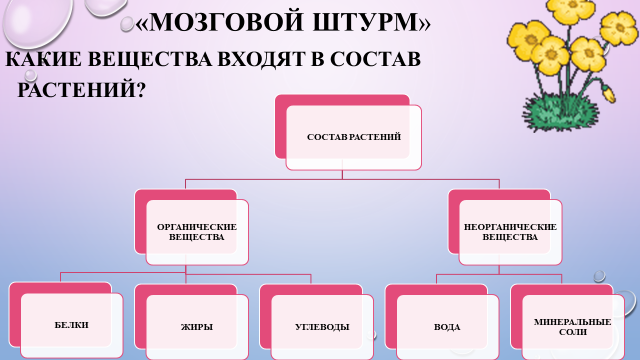 ПОСТАНОВКА ПРОБЛЕМЫ (раскрытие роли минеральных удобрений)В 1840 немецкий физик Юстус Либих указал на истощение почв питательными веществами и на необходимость возвращения их в почву. Не сразу, но его теория была принята. Согласно ей минеральные удобрения должны содержать 3 основных элемента N, P, K (СЛАЙД № 2).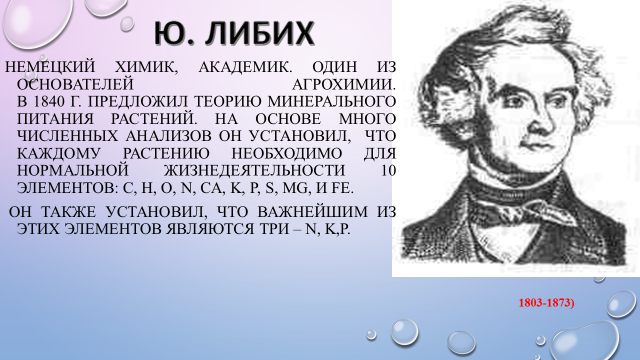 Учитель: Как растения получают необходимые им элементы?(Ответы учащихся).Задание: Из слов, написанных на листках составьте стихотворение о теме урокаОтвет: ЧТОБ ХОРОШО РОСЛИ РАСТЕНИЯ, НУЖНА ИМ ПИЩА – УДОБРЕНИЯ.ФОРМУЛИРОВКА ТЕМЫ УРОКА:Тема урока? (Ответы учащихся): Минеральные удобрения.Кому нужны удобрения?	(Ответы учащихся).	Для чего нужны удобрения?(Ответы учащихся).Почему возникает необходимость использования минеральных удобрений? Разве растения не могут усваивать необходимые химические элементы из воздуха? ФОРМУЛИРОВКА ЦЕЛИ УРОКА (дети формулируют цель ) (СЛАЙД № 5)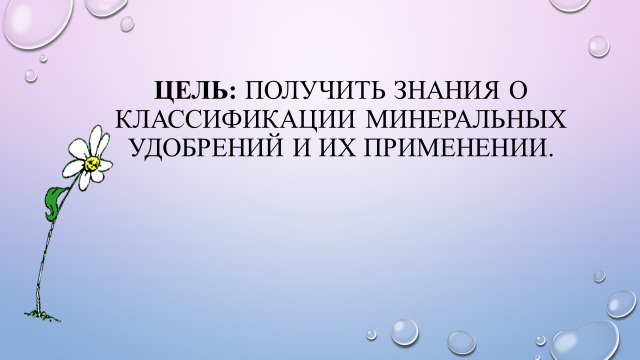 3. ИЗУЧЕНИЕ НОВОГО МАТЕРИАЛАУчитель: В рабочей тетради запишите тему урока и следующие слова (СЛАЙД № 4): Работа в группах. На столах стоят таблички разных цветов. В соответствии с цветом группы получают разные задания на карточках в соответствии с цветом своей группы.Учитель: На столах у вас лежат карточки- задания. Вы должны найти ответ в параграфе на поставленные вопросы. С помощью схем, знаков, символов изображаете в тетради, потому что его содержание вам необходимо будет рассказать классу. Вы рассказываете друг другу ваш материал. Если в докладе будут упущены важные моменты, то другие учащиеся дополнят их, таким образом, в конце урока у нас должна сложиться полная картина классификации использования минеральных удобрений. Подготовка 5-7 минут.ОБСУЖДЕНИЯ ПОЛУЧЕННЫХ ЗАДАНИЙДИНАМИЧЕСКАЯ ПАУЗА (СЛАЙД № 6)4. ЗАКРЕПЛЕНИЕ ИЗУЧЕННОГО МАТЕРИАЛА1.Задания по группам:Фермер решил повысить свой урожай и внести удобрения в почву. Посоветуйте, какие лучше ему удобрения взять, где содержание азота наибольшее.KNO3NaNO3Ca(NO3)2(NH4)2SO42. Все группы по очереди пересказывают свои части вопросовСлайд № 8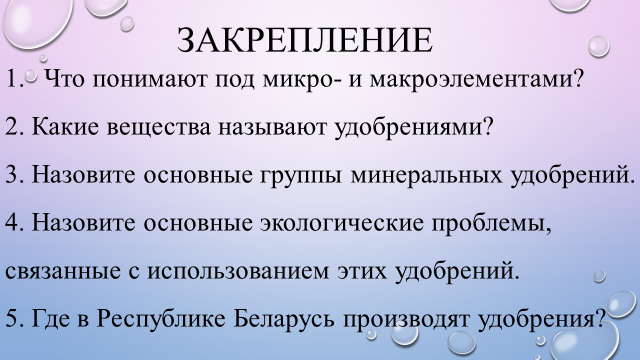 5. ПОДВЕДЕНИЕ ИТОГОВ УРОКАКлассификация удобрений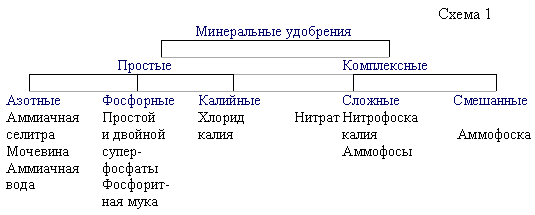 В заключение урока формулируется вывод о том, что минеральные удобрения – химические вещества, требующие осторожного к себе отношения. Применять их нужно строго в соответствии с существующими нормами.Учитель: Почва тем замечательна, что может восстанавливаться. Главное, ценить ее и рационально ею пользоваться. Только тогда у каждого на столе будут вкусный пышный каравай и другие продукты питания, а полноценное питание – залог здоровья.СЛАЙД № 10 
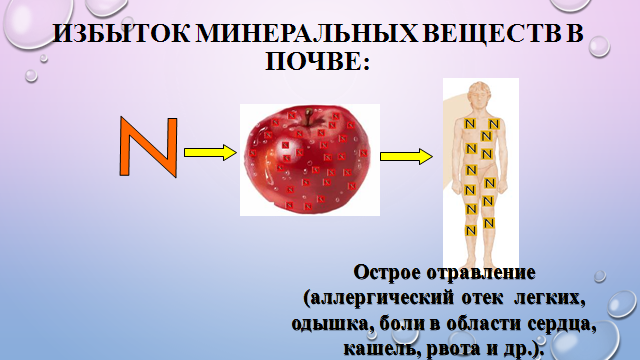 В завершении урока:Жил да был на свете химик.Этот химик, Юстус Либих,Написал, что для растенийНужно много удобрений.Что хотя полна природаКислородом с углеродом, Фосфор, калий и азот,Только если повезет,В почве водятся в достатке.Почему плоды несладки, Мелковаты корнеплодыИ скуднеет год от годаУрожай, удой, укос?..В чем же дело? Вот вопрос!Юстус Либих доказал нам,Что помогут минералыНадо лишь вносить на полеКристаллические солиКалия, аммония.Нужен также фосфор.Но- во всем гармония.Это очень просто!6. РЕФЛЕКСИЯСоздание рефлексивной ситуации, качественная оценка работы на уроке учащихся.ДОМАШНЕЕ ЗАДАНИЕ. § 14ХОРОШОРАСТЕНИЯРОСЛИЧТОБИМУДОБРЕНИЯНУЖНАПИЩАКраснаяЧто понимают под микро- и макроэлементами?ЗеленаяКакие вещества называют удобрениями?Где в Республике Беларусь производят удобрения?СиняяНазовите основные группы минеральных удобрений.Розовая Назовите основные экологические проблемы, связанные с использованием этих удобрений.